KEMIJA 9. razredDELO NA DALJAVO (DOMA), petek, 27.3.2020OGLJIKOVI HIDRATINavodila za učenceRazmisli Katera živila vsebujejo ogljikove hidrate.Kako poteka proces fotosinteze in kateri so produkti fotosinteze. Kateri sladkor nastane pri fotosintezi.V učbeniku na str. 84 – 86, preberi Ogljikovi hidrati (razdelitev ogljikovih hidratov) in monosaharidi (delitev monosaharidov glede na funkcionalno skupino, aldoze, ketoze, glukoza in fruktoza, kje jih najdemo). V zvezek si zapiši naslov ogljikovi hidrati in prepiši zapis v zvezek, Ogljikovi hidrati in monosaharidi.V DZ na str. 100 in 101 reši naloge od 1-15. Pomagaj si z učbenikom.Na spletni strani si oglej video glukozahttps://www.irokusplus.si/vsebine/irp-kem9/#62Zapis v zvezek, petek, 27.3.2020OGLJIKOVI HIDRATIDelitev ogljikovih hidratovMonosaharidi so preprosti ogljikovi hidrati, oligosaharidi in polisaharidi pa so sestavljeni iz več enot monosaharidov.  Fotosinteza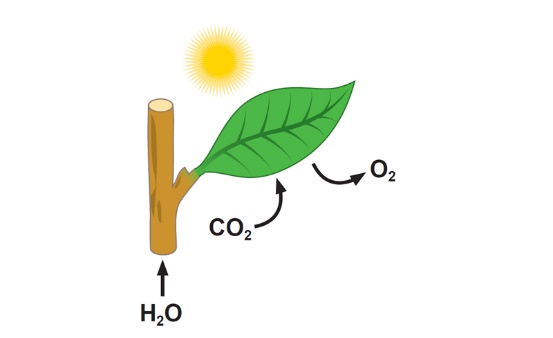 			             6CO2     +     6H2O         C6H12O6    +    6O2     			        Ogljikov dioksid        voda                    glukoza                kisikMONOSAHARIDIPreprosti ogljikovi hidrati, delimo jih na aldoze in ketoze. Aldoze vsebujejo aldehidno skupino – CHO in ketoze vsebujejo ketonsko skupino C=O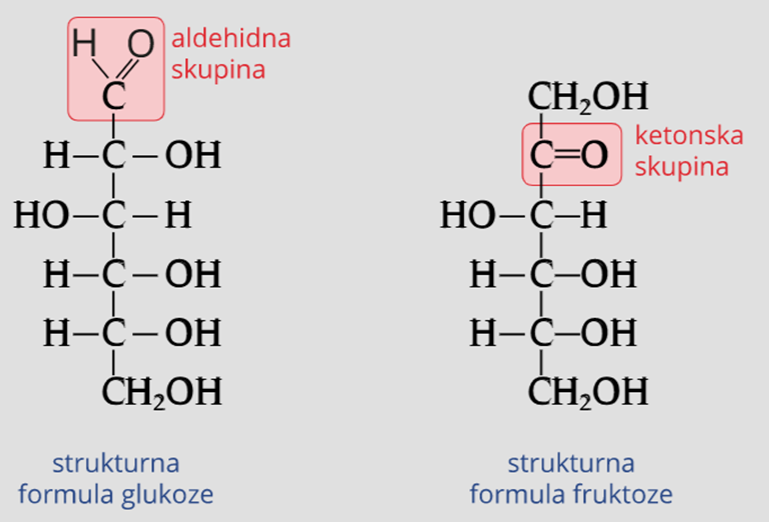 Glukoza (krvni sladkor, grozdni sladkor) in fruktoza (sadni sladkor) imata enako molekulsko formulo C6H12O6 in različno razporeditev atomov, torej sta izomera. Monosaharidi so trdne snovi, ki se pojavljajo v obliki kristalov. So dobro topni v vodi, ker so njihove molekule polarne zaradi velikega števila  hidroksilnih(alkoholnih) skupin.Monosaharidi heksoze imajo šest ogljikovih atomov v molekuli. Monosaharidi pentoze imajo pet ogljikovih atomov v molekuli.